DREJTORATI KOMUNAL I ARSIMIT - PEJËNr.1092/56Bazuar në Ligjin për Arsimin Parauniversitar në Republikën e Kosovës Nr.04/L-032 si dhe Udhëzimit Administrativ Nr.22/2013 “Numri maksimal i nxënësve për klasë dhe raporti mësimdhënës –nxënës”, Drejtorati Komunal i Arsimit në Pejë, shpallë :K O N K U R SPër regjistrimin e nxënësve në klasën e dhjetë (10-të) në arsimin e mesëm të lartë për vitin shkollor 2020-2021 në Komunën e Pejës, në këto shkolla dhe drejtime :Kushtet, Kriteret dhe afatet  e përgjithshme për regjistrimin e nxënësve të rregullt në klasat e 10-ta Për regjistrimin e nxënësve në klasën e 10-të, të gjimnazeve dhe shkollave profesionale për vitin shkollor 2020-2021, mund të konkurojnë kandidatët, të cilët e kanë mbarurar arsimin e obligueshëm në Komunën e Pejës dhe nuk janë më të vjetër se 17 vjeç (përjashtimisht nxënës të komunave të tjera në ato drejtime në shkollat profesionale të cilat janë mungesë në komunat e tyre). Nxënësit të cilët kanë mbaruar klasën e 9-të jashtë Kosovës, obligohen ta bëjnë nostrifikimin e dëftesave në MASHT dhe pastaj të konkurojnë për regjistrim.Nxënësi për regjistrim në klasën e 10-të duhet ti plotësojë këto kritere:- Nota mesatare e të gjitha lëndëve       (klasat 6-9) 	        (60 %)  	60 pikë-Nota mesatare nga lëndët prioritare    (klasat 6-9)	        (40%)	40 pikëNxënësi maksimalisht mund të fitojë 100 pikë.Dokumentet e nevojshme për konkurim :Nxënësit për të konkuruar për regjistrim në klasën e 10-të në gjimnaze dhe shkolla profesionale, duhet të paraqesin këto dokumente:- Fletëparaqitjen (e cila merret në shkollën në të cilën konkuron)- Dëftesën origjinale për kryerjen e shkollës së mesme të ulët ( 6-9)- Çertefikatën e lindjesAfati i paraqitjes së dokumenteve dhe shpallja e rezultateveParaqitja e dokumenteve për gjimnaze dhe shkolla profesionale për vitin shkollir 2020-2021 bëhet me dt. 17,18 ,19,20 dhe 21 gusht 2020 në lokalet e shkollës amë, ku nxënësit dëshirojnë të regjistrohen duke filluar nga ora 08:00 – 16:00.Publikimi  i rezultateve për pranimin e nxënësve shpallen në shkollat përkatëse me dt.24.08.2020.Kthimi i dokumenteve për nxënësit të cilët nuk janë pranuar do të bëhet me dt.24.08.2020  deri  31.08.2020Në shkollat ku nuk plotësohët numri i nxënësve,aplikimi i nxënësve mund të vazhdojë deri me 26 gusht 2020 dhe pasonpublikimi i rezultateve me 28 gusht 2020Kandidati i refuzuar dhe i cili dyshon se i janë shkelur kriteret e regjistrimit ka të drejtë, brenda 24 orëve nga koha e shpalljes së rezultateve ti paraqesë ankesë Drejtorisë së Shkollës, Drejtorisë Komunale të Arsimit dhe në raste të jashtëzakonshme MASH   – Komisionit për Ankesa.Mosparaqitja e ankesës në afatin zyrtar, në shkollën përkatëse, nënkupton humbje e të drejtës për ankesë në shkallën e dytë në Drejtorinë e Arsimit (DKA) apo në Ministrinë e arsimit Shkencës dhe Teknologjisë (MASH). DKA dhe MASH nuk shqyrton asnjë ankesë nëse ajo paraprakisht nuk është shqyrtuar nga komisioni përkatës i shkollës.Vërejtje : Në shkollat në të cilat konkuroni keni vendimin Nr.01b-70 të dt.07.08.2020 Kushtet ,kriteret dhe afatet për regjistrimin e nxënësve në klasën e 10-të në arsimin e mesëm të lartë për vitin 2020-2021 të nxjerrë nga MASH, me informata  në lidhje me numrin e pikëve dhe mënyrën e llogaritjes për drejtimet dhe lëndët përkatëse.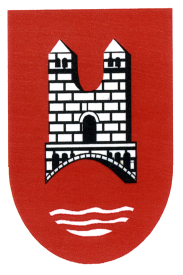 R E P U B L I K A     E    K O S O V Ë SR E P U B L I K A    K O S O V OR E P U B L I C    OF    K O S O V OKOMUNA E PEJËS  /  OPŠTINA  PEĆ  /  MUNICIPALITY OF PEJA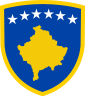 ShkollaDrejtimi                   Nr.i paral.Nr.i nxën.Vit. e shkolli.Gjimnazi”Bedri Pejani”Shkencorë103002+1Shoqëror72102+1GJITHSEJ- 17510KomunaShkolla DrejtimiProfiliNr.i paral.Nr.i nxën.Vit. e shkolli.PEJËSH.M.TTeknik i Telekomunikacionit1242+1"Shaban Spahija"ElektroteknikëTeknik  I sistemeve të TI-së1242+1Teknik I informatikës së Bisnesit1242+1Elektronikë konsumuese1242+1Elektronikë idustriale1242+1Energjetikë1242+1Instalues Elektrik1242+1Makina Elektrike1242+1MakineriAutomekanikë1242+1Instalues i ngrohjes e klimatizimit dhe Ujësjellësit dhe Kanalizimit1242+1Mekanik I sistemeve Hidraulike dhe Pneumatike1242+1Dirigjim Kompjuterik I Makinave1242+1Metalpunues-saldues1242+1Operator Prodhimi1242+1Mekatronikë1242+1Trafiku Rrugor1242+1NdertimtariNdërtimtari (murator armirues1242+1Teknika e izolimit të ndërtimit1242+1Teknik i Gjeodezisë1242+1Teknik i Arkitekturës1242+1Përpunimi I drurit1242+1TekstilRrobaqepësi1242+1GJITHSEJ -" 22528PEJËSH M EMarketing dhe shitje1242+1    "Ali Hadri"-Fusha:Juridik-Administrat dhe shërbime të Zyrës2482+1Ekonomi,Administrim dhe Kontabilitet dhe Tatime1242+1JuridikBanka  Financa dhe Sigurime1242+1 Tregtarë me shumicë dhe pakicë1242+1Shpediter - logjistikë 1242+1Fusha:Asistent I hotelerisë1242+1ShërbimetAsistent I turizmit dhe udhëtimeve (guida)1242Kuzhinier/kuzhiniere1242+1Përpunues I frytave dhe perimeve1242+1 Përpunues I ushqimit dhe të ngjajshme (Mishit dhe Qumshtit1242+1Agrobiznes Agrobiznes1242+1dhe Teknologji UshqimoreVeterinari1242+1Mbrojtje e bimëve1242+1Lavërtari dhe Perimtari1242+1GJITHSEJ - 16384MjekësiMjekësiTeknik I Farmacisë1262+1Teknik I dhëmbëve1262+1Teknik laborant mjekësor1262+1Infermier I përgjithshëm2522+1Totali 5130KomunashkollaDrejtimiProfili                    Nr.i paral.Nr.i nxën.Vit. e shkolli.PejëSh.m.e muzikësi muzikësI përgjithshëm1202+1Halit KasapolliGJITHSEJ- shkoll.e muzi.120   SH.M.A.
"ODHISE   PASKALI”        ArtArt-Pikturë1162+1PEJEDizajn I Tekstilit dhe Veshjeve1162+1Dizajn Grafik1162+1Dizajn Enterierit1162+1Formësues Qeramike1162+1GJITHSEJ-"O. Paskali"580